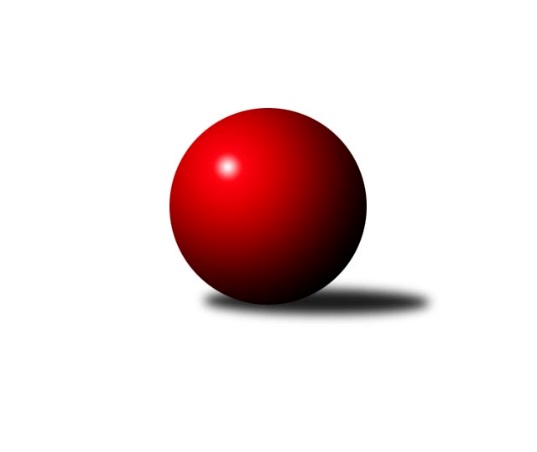 Č.4Ročník 2019/2020	4.10.2019Nejlepšího výkonu v tomto kole: 2630 dosáhlo družstvo: KK Moravská Slávia Brno BJihomoravský KP1 sever 2019/2020Výsledky 4. kolaSouhrnný přehled výsledků:SKK Veverky Brno	- SOS Židenice	3:5	2399:2425	5.0:7.0	2.10.KK Moravská Slávia Brno C	- SK Brno Žabovřesky 	6.5:1.5	2529:2421	8.0:4.0	2.10.KK Orel Ivančice	- KK Velen Boskovice 	2:6	2432:2524	3.5:8.5	3.10.KK Slovan Rosice C	- KS Devítka Brno	5:3	2558:2512	7.0:5.0	3.10.KK Orel Telnice	- TJ Sokol Brno IV A	5:3	2592:2568	5.5:6.5	4.10.TJ Sokol Brno IV B	- KK Moravská Slávia Brno B	3:5	2466:2630	6.0:6.0	4.10.KK Moravská Slávia Brno D	- TJ Sokol Husovice D	2:6	2496:2505	6.0:6.0	4.10.Tabulka družstev:	1.	KK Moravská Slávia Brno B	4	4	0	0	27.0 : 5.0 	34.5 : 13.5 	 2625	8	2.	KK Orel Telnice	4	4	0	0	21.0 : 11.0 	29.5 : 18.5 	 2624	8	3.	TJ Sokol Brno IV A	4	3	0	1	21.0 : 11.0 	31.0 : 17.0 	 2574	6	4.	KK Moravská Slávia Brno C	4	3	0	1	20.5 : 11.5 	26.0 : 22.0 	 2469	6	5.	KK Velen Boskovice	4	3	0	1	19.0 : 13.0 	25.5 : 22.5 	 2470	6	6.	SOS Židenice	4	2	0	2	17.0 : 15.0 	25.0 : 23.0 	 2440	4	7.	TJ Sokol Husovice D	4	2	0	2	15.0 : 17.0 	24.5 : 23.5 	 2476	4	8.	KK Slovan Rosice C	4	2	0	2	15.0 : 17.0 	23.0 : 25.0 	 2587	4	9.	KS Devítka Brno	4	1	1	2	14.0 : 18.0 	21.0 : 27.0 	 2496	3	10.	KK Moravská Slávia Brno D	4	1	1	2	13.0 : 19.0 	23.5 : 24.5 	 2485	3	11.	SKK Veverky Brno	4	1	0	3	12.0 : 20.0 	20.0 : 28.0 	 2427	2	12.	KK Orel Ivančice	4	1	0	3	11.0 : 21.0 	18.0 : 30.0 	 2466	2	13.	SK Brno Žabovřesky	4	0	0	4	9.5 : 22.5 	20.0 : 28.0 	 2460	0	14.	TJ Sokol Brno IV B	4	0	0	4	9.0 : 23.0 	14.5 : 33.5 	 2470	0Podrobné výsledky kola:	 SKK Veverky Brno	2399	3:5	2425	SOS Židenice	Martin Zubatý	 	 212 	 234 		446 	 2:0 	 377 	 	208 	 169		Laura Neová	Jana Večeřová	 	 181 	 219 		400 	 1:1 	 393 	 	211 	 182		Renata Svobodová	Eugen Olgyai	 	 170 	 197 		367 	 0:2 	 420 	 	206 	 214		Věra Matevová	Lukáš Pernica	 	 168 	 169 		337 	 0:2 	 387 	 	200 	 187		Pavel Suchan	Tomáš Rak	 	 209 	 205 		414 	 1:1 	 407 	 	211 	 196		Ladislav Majer	Petr Večeřa	 	 216 	 219 		435 	 1:1 	 441 	 	241 	 200		Petr Wollerrozhodčí: Olgyai EugenNejlepší výkon utkání: 446 - Martin Zubatý	 KK Moravská Slávia Brno C	2529	6.5:1.5	2421	SK Brno Žabovřesky 	Dalibor Lang	 	 194 	 204 		398 	 2:0 	 360 	 	173 	 187		Zdeněk Kouřil	Jan Polák	 	 216 	 224 		440 	 2:0 	 378 	 	186 	 192		Eduard Ostřížek	Josef Polák	 	 212 	 196 		408 	 1:1 	 408 	 	210 	 198		Oldřich Šikula	Filip Žažo	 	 222 	 204 		426 	 1:1 	 417 	 	208 	 209		Milan Hepnárek	Zdeněk Žižlavský	 	 199 	 220 		419 	 2:0 	 388 	 	183 	 205		Vladimír Vondráček	Ondřej Olšák	 	 210 	 228 		438 	 0:2 	 470 	 	236 	 234		Richard Coufalrozhodčí:  Vedoucí družstevNejlepší výkon utkání: 470 - Richard Coufal	 KK Orel Ivančice	2432	2:6	2524	KK Velen Boskovice 	Martin Maša	 	 218 	 208 		426 	 0:2 	 440 	 	231 	 209		Antonín Pitner	Petr Kremláček	 	 186 	 173 		359 	 0:2 	 424 	 	204 	 220		František Ševčík	Zdeněk Mrkvica	 	 189 	 198 		387 	 1:1 	 386 	 	201 	 185		Jana Fialová	Martin Bublák	 	 203 	 200 		403 	 0.5:1.5 	 428 	 	228 	 200		Jaromír Zukal	František Zemek *1	 	 212 	 206 		418 	 0:2 	 445 	 	218 	 227		Petr Papoušek	Jaromír Klika	 	 220 	 219 		439 	 2:0 	 401 	 	201 	 200		Petr Ševčíkrozhodčí: František Zemekstřídání: *1 od 51. hodu Ondřej PeterkaNejlepší výkon utkání: 445 - Petr Papoušek	 KK Slovan Rosice C	2558	5:3	2512	KS Devítka Brno	Pavel Mecerod	 	 213 	 223 		436 	 2:0 	 409 	 	188 	 221		Jiří Martínek	Kamil Ondroušek	 	 204 	 231 		435 	 2:0 	 368 	 	189 	 179		Petr Juránek	Milan Čech	 	 220 	 200 		420 	 1:1 	 443 	 	206 	 237		Jaroslav Sedlář	Alfréd Peřina	 	 210 	 196 		406 	 1:1 	 400 	 	189 	 211		Jaroslav Sláma	Josef Tesař	 	 205 	 214 		419 	 0:2 	 445 	 	225 	 220		Vítězslav Kopal	Magda Winterová	 	 212 	 230 		442 	 1:1 	 447 	 	238 	 209		Oldřich Kopalrozhodčí: Petr MecerodNejlepší výkon utkání: 447 - Oldřich Kopal	 KK Orel Telnice	2592	5:3	2568	TJ Sokol Brno IV A	František Hrazdíra	 	 227 	 225 		452 	 1:1 	 445 	 	209 	 236		Pavel Husar	Alena Dvořáková	 	 219 	 214 		433 	 2:0 	 378 	 	184 	 194		Radoslav Rozsíval	Jiří Dvořák	 	 218 	 217 		435 	 0:2 	 450 	 	232 	 218		Martin Pokorný	Jiří Šimeček	 	 207 	 206 		413 	 0:2 	 460 	 	228 	 232		Lukáš Chadim	Milan Mikáč	 	 209 	 222 		431 	 0.5:1.5 	 446 	 	209 	 237		Marek Rozsíval	Pavel Dvořák	 	 216 	 212 		428 	 2:0 	 389 	 	187 	 202		Miroslav Vítekrozhodčí: Dvořák PavelNejlepší výkon utkání: 460 - Lukáš Chadim	 TJ Sokol Brno IV B	2466	3:5	2630	KK Moravská Slávia Brno B	Roman Vlach	 	 180 	 208 		388 	 0:2 	 457 	 	228 	 229		Štěpán Večerka	Jiří Josefík	 	 180 	 178 		358 	 0:2 	 468 	 	231 	 237		David Pospíšil	Milan Krejčí	 	 190 	 219 		409 	 1:1 	 438 	 	246 	 192		Radek Šenkýř	Ivona Hájková	 	 207 	 205 		412 	 1:1 	 404 	 	182 	 222		František Kellner	Zdeněk Holoubek	 	 228 	 213 		441 	 2:0 	 424 	 	218 	 206		Miroslav Vyhlídal	Libuše Janková	 	 222 	 236 		458 	 2:0 	 439 	 	215 	 224		Petr Langrozhodčí: vedoucí družstevNejlepší výkon utkání: 468 - David Pospíšil	 KK Moravská Slávia Brno D	2496	2:6	2505	TJ Sokol Husovice D	Tereza Nová	 	 214 	 215 		429 	 1:1 	 452 	 	238 	 214		Jan Veselovský	Radka Šindelářová	 	 180 	 211 		391 	 1:1 	 404 	 	215 	 189		Martin Sedlák	Miroslav Vítek	 	 221 	 202 		423 	 0:2 	 433 	 	224 	 209		Marek Škrabal	Jiří Kisling	 	 186 	 204 		390 	 1:1 	 408 	 	205 	 203		Radim Kozumplík	Roman Janderka	 	 223 	 215 		438 	 2:0 	 391 	 	186 	 205		Petr Chovanec	František Kramář	 	 218 	 207 		425 	 1:1 	 417 	 	196 	 221		Jiří Rauschgoldrozhodčí:  Vedoucí družstevNejlepší výkon utkání: 452 - Jan VeselovskýPořadí jednotlivců:	jméno hráče	družstvo	celkem	plné	dorážka	chyby	poměr kuž.	Maximum	1.	Zdeněk Holoubek 	TJ Sokol Brno IV B	459.17	307.3	151.8	4.0	2/2	(480)	2.	Marek Rozsíval 	TJ Sokol Brno IV A	458.00	313.0	145.0	3.0	2/3	(470)	3.	František Hrazdíra 	KK Orel Telnice	455.33	312.3	143.0	2.7	3/3	(471)	4.	David Pospíšil 	KK Moravská Slávia Brno B	454.75	308.0	146.8	4.5	2/2	(468)	5.	Jiří Dvořák 	KK Orel Telnice	454.50	307.0	147.5	4.7	3/3	(474)	6.	Pavel Husar 	TJ Sokol Brno IV A	452.50	303.2	149.3	7.3	3/3	(466)	7.	Jiří Kraus 	KK Moravská Slávia Brno D	451.00	307.5	143.5	6.0	2/3	(468)	8.	Lukáš Chadim 	TJ Sokol Brno IV A	450.00	296.5	153.5	2.2	3/3	(460)	9.	Martin Pokorný 	TJ Sokol Brno IV A	450.00	300.5	149.5	4.5	2/3	(450)	10.	Štěpán Večerka 	KK Moravská Slávia Brno B	447.75	305.5	142.3	4.8	2/2	(457)	11.	Petr Fiala 	KK Velen Boskovice 	445.50	314.0	131.5	5.0	2/3	(454)	12.	Richard Coufal 	SK Brno Žabovřesky 	445.25	304.8	140.5	3.0	4/4	(470)	13.	Kamil Ondroušek 	KK Slovan Rosice C	441.00	310.5	130.5	5.3	2/2	(446)	14.	Josef Tesař 	KK Slovan Rosice C	440.83	295.5	145.3	5.5	2/2	(473)	15.	Magda Winterová 	KK Slovan Rosice C	439.83	299.5	140.3	4.5	2/2	(476)	16.	Radek Šenkýř 	KK Moravská Slávia Brno B	439.50	299.8	139.7	3.5	2/2	(446)	17.	Mirek Mikáč 	KK Orel Telnice	439.33	306.0	133.3	5.0	3/3	(478)	18.	Martin Zubatý 	SKK Veverky Brno	438.67	299.3	139.3	4.3	3/3	(458)	19.	Oldřich Kopal 	KS Devítka Brno	438.33	299.2	139.2	5.0	3/3	(460)	20.	Marek Škrabal 	TJ Sokol Husovice D	437.50	304.7	132.8	6.0	3/3	(471)	21.	Roman Janderka 	KK Moravská Slávia Brno D	435.75	290.5	145.3	4.3	2/3	(475)	22.	Martin Bublák 	KK Orel Ivančice	435.33	308.5	126.8	9.0	3/3	(473)	23.	Petr Lang 	KK Moravská Slávia Brno B	434.50	300.8	133.7	5.5	2/2	(440)	24.	Pavel Dvořák 	KK Orel Telnice	434.25	301.5	132.8	4.5	2/3	(445)	25.	Petr Woller 	SOS Židenice	432.33	296.0	136.3	3.7	3/3	(443)	26.	Milan Hepnárek 	SK Brno Žabovřesky 	431.67	304.7	127.0	7.0	3/4	(454)	27.	Jiří Šimeček 	KK Orel Telnice	430.00	305.7	124.3	5.3	3/3	(444)	28.	Miroslav Vyhlídal 	KK Moravská Slávia Brno B	429.75	298.8	131.0	4.8	2/2	(445)	29.	Martin Maša 	KK Orel Ivančice	429.67	297.7	132.0	7.0	3/3	(452)	30.	Jan Veselovský 	TJ Sokol Husovice D	429.00	292.0	137.0	7.5	3/3	(452)	31.	Petr Berka 	TJ Sokol Brno IV A	428.00	295.0	133.0	6.8	2/3	(452)	32.	Pavel Mecerod 	KK Slovan Rosice C	427.75	293.8	134.0	4.3	2/2	(449)	33.	Alena Bružová 	KK Slovan Rosice C	427.50	286.0	141.5	7.5	2/2	(435)	34.	Zdenek Pokorný 	KK Orel Telnice	427.50	291.0	136.5	5.0	2/3	(433)	35.	Petr Trusina 	TJ Sokol Husovice D	427.00	290.5	136.5	5.0	2/3	(438)	36.	Jiří Černohlávek 	KS Devítka Brno	425.50	294.0	131.5	6.5	2/3	(446)	37.	Jiří Rauschgold 	TJ Sokol Husovice D	425.50	313.0	112.5	7.5	2/3	(434)	38.	František Kellner 	KK Moravská Slávia Brno B	425.33	287.5	137.8	6.3	2/2	(472)	39.	František Kramář 	KK Moravská Slávia Brno D	425.00	290.3	134.7	5.7	3/3	(447)	40.	Ondřej Olšák 	KK Moravská Slávia Brno C	424.50	291.8	132.8	6.8	2/3	(438)	41.	Vítězslav Kopal 	KS Devítka Brno	423.50	286.0	137.5	3.8	3/3	(445)	42.	Antonín Pitner 	KK Velen Boskovice 	422.00	282.3	139.7	5.7	3/3	(440)	43.	Libuše Janková 	TJ Sokol Brno IV B	421.00	288.8	132.2	4.3	2/2	(458)	44.	Zdeněk Žižlavský 	KK Moravská Slávia Brno C	420.33	300.2	120.2	7.2	3/3	(459)	45.	Ladislav Majer 	SOS Židenice	419.83	286.0	133.8	5.7	3/3	(438)	46.	Vladimír Veselý 	SKK Veverky Brno	419.67	294.0	125.7	4.7	3/3	(443)	47.	Milan Mikáč 	KK Orel Telnice	418.50	292.0	126.5	6.2	3/3	(431)	48.	Jaroslav Sedlář 	KS Devítka Brno	418.00	293.5	124.5	6.2	3/3	(443)	49.	Petr Papoušek 	KK Velen Boskovice 	417.67	279.0	138.7	5.7	3/3	(445)	50.	Jan Svoboda 	KK Orel Ivančice	417.00	293.0	124.0	8.5	2/3	(438)	51.	Tomáš Rak 	SKK Veverky Brno	417.00	299.2	117.8	7.2	3/3	(425)	52.	František Ševčík 	KK Velen Boskovice 	416.67	279.5	137.2	4.2	3/3	(427)	53.	Ivo Hort 	KS Devítka Brno	414.50	284.0	130.5	8.5	2/3	(443)	54.	Dalibor Lang 	KK Moravská Slávia Brno C	414.00	296.8	117.3	7.5	2/3	(431)	55.	Ivona Hájková 	TJ Sokol Brno IV B	412.17	284.7	127.5	10.5	2/2	(426)	56.	Tereza Nová 	KK Moravská Slávia Brno D	411.83	289.8	122.0	10.3	3/3	(429)	57.	Miroslav Vítek 	TJ Sokol Brno IV A	411.17	288.5	122.7	5.3	3/3	(425)	58.	Petr Večeřa 	SKK Veverky Brno	410.83	279.0	131.8	5.5	3/3	(456)	59.	Milan Krejčí 	TJ Sokol Brno IV B	410.33	303.2	107.2	13.0	2/2	(455)	60.	Věra Matevová 	SOS Židenice	410.17	284.0	126.2	7.7	3/3	(420)	61.	Petr Ševčík 	KK Velen Boskovice 	410.00	280.5	129.5	8.2	3/3	(436)	62.	Radka Šindelářová 	KK Moravská Slávia Brno D	409.83	289.3	120.5	9.2	3/3	(431)	63.	Radoslav Rozsíval 	TJ Sokol Brno IV A	409.67	286.7	123.0	7.7	3/3	(433)	64.	Oldřich Šikula 	SK Brno Žabovřesky 	409.33	281.3	128.0	3.7	3/4	(413)	65.	Jaromír Klika 	KK Orel Ivančice	409.17	279.5	129.7	6.7	3/3	(439)	66.	Jan Polák 	KK Moravská Slávia Brno C	409.17	291.7	117.5	8.8	3/3	(453)	67.	Radim Kozumplík 	TJ Sokol Husovice D	408.67	289.8	118.8	8.2	3/3	(424)	68.	Vladimír Vondráček 	SK Brno Žabovřesky 	407.50	281.0	126.5	7.0	4/4	(444)	69.	Alfréd Peřina 	KK Slovan Rosice C	406.75	285.8	121.0	9.5	2/2	(427)	70.	Josef Polák 	KK Moravská Slávia Brno C	406.67	283.8	122.8	8.2	3/3	(468)	71.	Zdeněk Mrkvica 	KK Orel Ivančice	405.75	290.5	115.3	12.5	2/3	(430)	72.	Jiří Kisling 	KK Moravská Slávia Brno D	403.50	272.0	131.5	9.0	2/3	(417)	73.	Roman Vlach 	TJ Sokol Brno IV B	403.25	284.0	119.3	8.0	2/2	(431)	74.	Renata Svobodová 	SOS Židenice	403.00	288.7	114.3	8.5	3/3	(444)	75.	Jana Fialová 	KK Velen Boskovice 	400.00	280.3	119.7	10.0	3/3	(426)	76.	František Zemek 	KK Orel Ivančice	399.33	277.7	121.7	9.7	3/3	(421)	77.	Jaroslav Sláma 	KS Devítka Brno	397.83	279.2	118.7	10.3	3/3	(415)	78.	Martin Sedlák 	TJ Sokol Husovice D	397.67	284.0	113.7	8.3	3/3	(404)	79.	Pavel Suchan 	SOS Židenice	396.50	276.5	120.0	9.0	2/3	(406)	80.	Jana Večeřová 	SKK Veverky Brno	395.50	276.5	119.0	8.5	2/3	(403)	81.	Filip Žažo 	KK Moravská Slávia Brno C	394.83	279.3	115.5	10.3	3/3	(427)	82.	Eduard Ostřížek 	SK Brno Žabovřesky 	392.25	276.8	115.5	7.8	4/4	(426)	83.	Miroslav Hoffmann 	SOS Židenice	388.50	271.5	117.0	11.0	2/3	(397)	84.	Petr Chovanec 	TJ Sokol Husovice D	379.67	273.0	106.7	12.0	3/3	(392)	85.	Laura Neová 	SOS Židenice	379.33	270.0	109.3	11.7	3/3	(391)	86.	Petr Kremláček 	KK Orel Ivančice	376.17	263.5	112.7	8.7	3/3	(398)	87.	Zdeněk Kouřil 	SK Brno Žabovřesky 	374.50	261.8	112.8	8.0	4/4	(410)	88.	Miroslav Vítek 	KK Moravská Slávia Brno D	373.33	271.5	101.8	15.7	3/3	(423)	89.	Lukáš Pernica 	SKK Veverky Brno	364.17	268.2	96.0	10.8	3/3	(416)	90.	Jiří Josefík 	TJ Sokol Brno IV B	361.83	264.3	97.5	18.5	2/2	(385)		Miroslav Oujezdský 	KK Moravská Slávia Brno C	451.00	306.0	145.0	7.0	1/3	(451)		Milan Čech 	KK Slovan Rosice C	444.67	303.7	141.0	3.0	1/2	(461)		Jaromír Zukal 	KK Velen Boskovice 	428.00	295.0	133.0	6.0	1/3	(428)		Jaroslav Sedlář 	KK Moravská Slávia Brno B	428.00	304.0	124.0	4.0	1/2	(463)		Petr Mecerod 	KK Slovan Rosice C	424.50	305.0	119.5	6.5	1/2	(426)		Petr Kouřil 	SK Brno Žabovřesky 	419.00	280.5	138.5	5.0	2/4	(426)		Dalibor Dvorník 	KK Moravská Slávia Brno B	419.00	295.0	124.0	11.0	1/2	(419)		Michaela Šimková 	KK Moravská Slávia Brno D	417.00	295.0	122.0	10.0	1/3	(417)		Alena Dvořáková 	KK Orel Telnice	415.00	297.5	117.5	12.0	1/3	(433)		Jiří Martínek 	KS Devítka Brno	409.00	288.0	121.0	8.0	1/3	(409)		Cyril Vaško 	KS Devítka Brno	400.00	289.0	111.0	11.0	1/3	(400)		Radek Smutný 	TJ Sokol Brno IV B	388.00	292.0	96.0	20.0	1/2	(388)		Milan Kučera 	KK Moravská Slávia Brno C	386.00	271.0	115.0	7.0	1/3	(386)		Radka Rosendorfová 	TJ Sokol Brno IV A	384.00	279.0	105.0	8.0	1/3	(384)		Ondřej Chovanec 	TJ Sokol Husovice D	380.00	278.0	102.0	15.5	1/3	(398)		Ladislav Minx 	KK Velen Boskovice 	379.00	284.0	95.0	9.0	1/3	(379)		Petr Michálek 	KK Velen Boskovice 	371.00	263.0	108.0	9.0	1/3	(371)		Petr Juránek 	KS Devítka Brno	368.00	270.0	98.0	13.0	1/3	(368)		František Žák 	SKK Veverky Brno	367.00	254.0	113.0	9.0	1/3	(367)		Eugen Olgyai 	SKK Veverky Brno	367.00	262.0	105.0	13.0	1/3	(367)		Marek Svitavský 	TJ Sokol Brno IV A	358.00	278.0	80.0	20.0	1/3	(358)		Alois Látal 	KK Velen Boskovice 	352.00	255.0	97.0	10.0	1/3	(352)Sportovně technické informace:Starty náhradníků:registrační číslo	jméno a příjmení 	datum startu 	družstvo	číslo startu21382	Jiří Martínek	03.10.2019	KS Devítka Brno	1x20233	Petr Juránek	03.10.2019	KS Devítka Brno	1x25015	Jana Pavlů	02.10.2019	SKK Veverky Brno	3x6810	Eugen Olgyai	02.10.2019	SKK Veverky Brno	1x
Hráči dopsaní na soupisku:registrační číslo	jméno a příjmení 	datum startu 	družstvo	Program dalšího kola:5. kolo8.10.2019	út	17:00	SOS Židenice - KK Moravská Slávia Brno D	9.10.2019	st	18:00	KK Moravská Slávia Brno B - KK Orel Telnice	9.10.2019	st	19:00	KS Devítka Brno - TJ Sokol Brno IV B	11.10.2019	pá	17:00	KK Velen Boskovice  - SKK Veverky Brno	11.10.2019	pá	17:00	SK Brno Žabovřesky  - KK Orel Ivančice	11.10.2019	pá	17:00	TJ Sokol Brno IV A - KK Moravská Slávia Brno C	11.10.2019	pá	18:30	TJ Sokol Husovice D - KK Slovan Rosice C	Nejlepší šestka kola - absolutněNejlepší šestka kola - absolutněNejlepší šestka kola - absolutněNejlepší šestka kola - absolutněNejlepší šestka kola - dle průměru kuželenNejlepší šestka kola - dle průměru kuželenNejlepší šestka kola - dle průměru kuželenNejlepší šestka kola - dle průměru kuželenNejlepší šestka kola - dle průměru kuželenPočetJménoNázev týmuVýkonPočetJménoNázev týmuPrůměr (%)Výkon1xRichard CoufalŽabovřesky4701xRichard CoufalŽabovřesky111.414701xDavid PospíšilMS Brno B4681xDavid PospíšilMS Brno B1114682xLukáš ChadimBrno IV A4602xLukáš ChadimBrno IV A108.724601xLibuše JankováBrno IV B4581xLibuše JankováBrno IV B108.634581xŠtěpán VečerkaMS Brno B4571xŠtěpán VečerkaMS Brno B108.394571xJan VeselovskýHusovice D4521xMartin ZubatýVeverky107.54446